North Ayrshire CouncilCommercial Services (Roads)Grit bin application conditionsNorth Ayrshire Council shall provide grit bins for self-help by members of the public.  These shall be sited in accordance with these conditions.Grit bins shall only be located where the following criteria can be met:The location is not on a current gritting route.  This can be checked on the website at Winter gritting (north-ayrshire.gov.uk)The gradient is not greater than 1:10 or at a junction with a history of accidentsThe location shall not obstruct the passage of pedestrians.  A minimum of 1.8m clearance on the footway is requiredThe location shall not obstruct sight linesThe location is not within 200m of another grit binThe location is in an urban areaThe location is within the boundary of the public road.  Commercial Services (Roads) will not provide grit bins in private areas or car parks for internal use by either the Council or any other public or private property such as schools, parks, hospitals, sheltered housing etc unless a service level agreement is in place.Grit bins will only be located where they can be filled from a lorry.  The grit bins shall be replenished at the start of the winter period and on a monthly cycle during the winter period, as resources allow.Grit bins will generally be left in place during the summer months, unless there is a history of vandalism at a particular location.The location of grit bins will be recorded on an electronic Geographical Information Software which is available on the Council’s websiteOnly written requests made on the grit bin application form will be considered.A request will not be accepted unless a location has been agreed.  Therefore, even if the criterion for locating a grit bin is met, a grit bin will not be provided if the adjacent residents cannot agree a position.  The signed agreement of residents closest to the proposed location must be included on the submitted application form, otherwise the application will not be granted.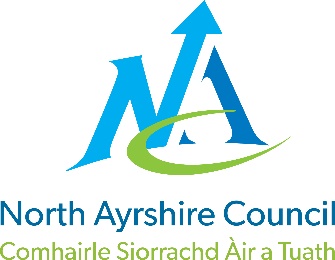 